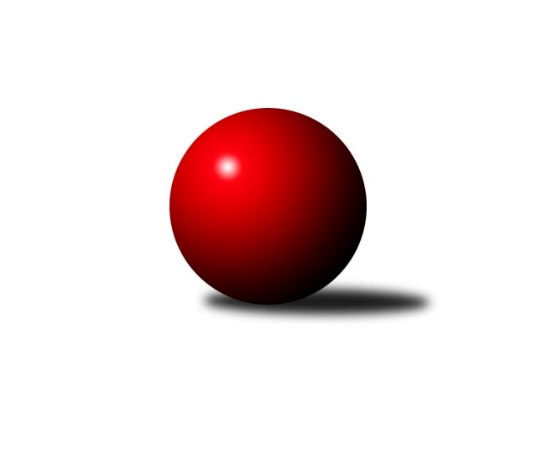 Č.18Ročník 2011/2012	10.3.2012Nejlepšího výkonu v tomto kole: 3690 dosáhlo družstvo: SKK  Náchod1. KLM 2011/2012Výsledky 18. kolaSouhrnný přehled výsledků:TJ Sokol KARE Luhačovice ˝B˝	- SKK Svijany  Vrchlabí	8:0	3564:3131	20.0:4.0	10.3.KK Slavoj Praha	- TJ Centropen Dačice	5:3	3370:3337	15.0:9.0	10.3.TJ Spartak Přerov˝A˝	- TJ Jiskra Kovářská	5:3	3479:3356	16.0:8.0	10.3.KK Konstruktiva Praha 	- KK PSJ Jihlava	2:6	3242:3365	9.5:14.5	10.3.TJ Třebíč	- TJ Sokol Husovice	4:4	3435:3387	10.0:14.0	10.3.TJ Lokomotiva Česká Třebová	- SKK  Náchod	0:8	3453:3690	7.0:17.0	10.3.Tabulka družstev:	1.	SKK  Náchod	18	15	0	3	99.0 : 45.0 	261.0 : 171.0 	 3492	30	2.	TJ Sokol Husovice	18	12	2	4	90.5 : 53.5 	235.0 : 197.0 	 3417	26	3.	KK Slavoj Praha	18	13	0	5	86.5 : 57.5 	247.0 : 185.0 	 3432	26	4.	TJ Spartak Přerov˝A˝	18	10	1	7	78.5 : 65.5 	225.0 : 207.0 	 3393	21	5.	SKK Svijany  Vrchlabí	18	10	0	8	69.0 : 75.0 	195.0 : 237.0 	 3345	20	6.	TJ Jiskra Kovářská	18	8	2	8	78.0 : 66.0 	220.5 : 211.5 	 3365	18	7.	KK PSJ Jihlava	18	7	2	9	62.0 : 82.0 	208.0 : 224.0 	 3353	16	8.	TJ Sokol KARE Luhačovice ˝B˝	18	7	1	10	68.5 : 75.5 	201.5 : 230.5 	 3353	15	9.	TJ Třebíč	18	7	1	10	67.0 : 77.0 	223.5 : 208.5 	 3376	15	10.	TJ Centropen Dačice	18	7	0	11	65.0 : 79.0 	210.5 : 221.5 	 3336	14	11.	KK Konstruktiva Praha	18	3	2	13	54.5 : 89.5 	187.0 : 245.0 	 3327	8	12.	TJ Lokomotiva Česká Třebová	18	3	1	14	45.5 : 98.5 	178.0 : 254.0 	 3329	7Podrobné výsledky kola:	 TJ Sokol KARE Luhačovice ˝B˝	3564	8:0	3131	SKK Svijany  Vrchlabí	Michal Markus	144 	 155 	 154 	142	595 	 4:0 	 531 	 132	140 	 120	139	Roman Pek	Jiří Kudláček	161 	 159 	 163 	142	625 	 3:1 	 551 	 131	123 	 140	157	Vlado Žiško	Jiří Staněk	154 	 158 	 148 	155	615 	 4:0 	 503 	 120	124 	 144	115	Pavel Maršík	Jiří Mrlík	134 	 112 	 145 	152	543 	 3:1 	 498 	 117	135 	 120	126	Kamil Fiebinger	Pavel Kubálek	169 	 129 	 161 	138	597 	 2:2 	 547 	 124	139 	 134	150	David Hobl	Tomáš Stolařík	152 	 145 	 147 	145	589 	 4:0 	 501 	 99	129 	 146	127	Jan Horáčekrozhodčí: Nejlepší výkon utkání: 625 - Jiří Kudláček	 KK Slavoj Praha	3370	5:3	3337	TJ Centropen Dačice	Martin Kozel st.	139 	 143 	 145 	118	545 	 3:1 	 568 	 137	138 	 142	151	Petr Žahourek	Zdeněk Gartus	147 	 147 	 149 	144	587 	 2.5:1.5 	 585 	 164	137 	 140	144	Jiří Malínek	Jaroslav Procházka	121 	 119 	 140 	135	515 	 2:2 	 524 	 130	133 	 133	128	Milan Kabelka	Petr Pavlík	119 	 147 	 131 	148	545 	 1.5:2.5 	 542 	 135	126 	 133	148	Milan Blecha	Anton Stašák	138 	 160 	 161 	155	614 	 4:0 	 540 	 125	141 	 140	134	Karel Novák	Stanislav Březina	137 	 158 	 146 	123	564 	 2:2 	 578 	 144	138 	 141	155	Václav Zajícrozhodčí: Nejlepší výkon utkání: 614 - Anton Stašák	 TJ Spartak Přerov˝A˝	3479	5:3	3356	TJ Jiskra Kovářská	Roman Goldemund	141 	 140 	 145 	147	573 	 2:2 	 574 	 162	142 	 133	137	David Junek	Václav Mazur	149 	 168 	 148 	133	598 	 3:1 	 531 	 129	139 	 115	148	Petr Dvořák	Jakub Pleban	123 	 143 	 157 	123	546 	 2:2 	 549 	 136	134 	 150	129	Arnošt Werschall	Jiří Divila ml.	127 	 132 	 145 	158	562 	 2:2 	 578 	 153	136 	 140	149	Martin Pejčoch	Vlastimil Bělíček	140 	 164 	 155 	125	584 	 3:1 	 573 	 139	154 	 138	142	Milan Hrouda	Jiří Hendrych	137 	 164 	 160 	155	616 	 4:0 	 551 	 130	147 	 143	131	Jaroslav Tejmlrozhodčí: Nejlepší výkon utkání: 616 - Jiří Hendrych	 KK Konstruktiva Praha 	3242	2:6	3365	KK PSJ Jihlava	Zdeněk Zahrádka *1	129 	 112 	 115 	117	473 	 0:4 	 572 	 135	136 	 139	162	Daniel Braun	František Obruča	128 	 150 	 137 	149	564 	 3:1 	 502 	 133	115 	 123	131	Jiří Partl *2	Lukáš Doubrava	130 	 138 	 148 	126	542 	 1.5:2.5 	 573 	 130	156 	 132	155	Stanislav Partl	Štěpán Koblížek	140 	 141 	 143 	159	583 	 3:1 	 554 	 135	149 	 133	137	Tomáš Valík	Jan Barchánek	141 	 135 	 120 	147	543 	 1:3 	 603 	 163	146 	 153	141	Václav Rychtařík ml.	Jiří Franěk *3	126 	 143 	 140 	128	537 	 1:3 	 561 	 136	137 	 144	144	Petr Benediktrozhodčí: střídání: *1 od 57. hodu Jaroslav Pleticha ml. ml., *2 od 65. hodu Jakub Zdražil, *3 od 9. hodu Jaroslav Pleticha st. st.Nejlepší výkon utkání: 603 - Václav Rychtařík ml.	 TJ Třebíč	3435	4:4	3387	TJ Sokol Husovice	Petr Března	145 	 179 	 123 	145	592 	 1:3 	 599 	 149	138 	 147	165	Libor Škoula	Jiří Mikoláš	135 	 134 	 152 	123	544 	 0:4 	 583 	 139	159 	 155	130	Zdeněk Vymazal	Robert Pevný	158 	 159 	 156 	143	616 	 4:0 	 549 	 141	154 	 118	136	Jiří Axman ml. ml.	Aleš Zeman	144 	 134 	 125 	151	554 	 1:3 	 564 	 154	145 	 144	121	Jan Machálek st.	Václav Rypel	138 	 135 	 140 	148	561 	 3:1 	 529 	 127	136 	 130	136	Jiří Radil	Kamil Nestrojil	123 	 147 	 156 	142	568 	 1:3 	 563 	 141	148 	 130	144	Michal Šimekrozhodčí: Nejlepší výkon utkání: 616 - Robert Pevný	 TJ Lokomotiva Česká Třebová	3453	0:8	3690	SKK  Náchod	Miloslav Hýbl	147 	 145 	 131 	151	574 	 1:3 	 582 	 141	150 	 138	153	Daniel Neumann	Pavel Vymazal	127 	 143 	 150 	156	576 	 2:2 	 641 	 164	185 	 139	153	Roman Straka	Karel Zubalík	133 	 148 	 144 	146	571 	 0:4 	 646 	 143	172 	 167	164	Martin Kovář	Jiří Kmoníček *1	120 	 142 	 139 	146	547 	 1:3 	 576 	 138	154 	 160	124	Petr Holý	Petr Holanec	134 	 127 	 160 	160	581 	 2:2 	 611 	 166	160 	 143	142	Jaroslav Hažva	Jiří Hetych ml.	144 	 148 	 157 	155	604 	 1:3 	 634 	 154	168 	 156	156	Michal Jiroušrozhodčí: střídání: *1 od 39. hodu Tomáš MisářNejlepší výkon utkání: 646 - Martin KovářPořadí jednotlivců:	jméno hráče	družstvo	celkem	plné	dorážka	chyby	poměr kuž.	Maximum	1.	Zdeněk Gartus 	KK Slavoj Praha	606.14	392.6	213.6	1.3	10/10	(668)	2.	Petr Holý 	SKK  Náchod	595.57	386.9	208.7	1.2	10/10	(628)	3.	Zdeněk Vymazal 	TJ Sokol Husovice	595.30	387.5	207.8	1.5	9/10	(626)	4.	Martin Kovář 	SKK  Náchod	592.78	384.8	208.0	0.8	10/10	(646)	5.	Robert Pevný 	TJ Třebíč	588.37	378.4	209.9	0.9	7/10	(661)	6.	Michal Rolf 	SKK Svijany  Vrchlabí	588.20	383.0	205.2	1.5	8/10	(658)	7.	Stanislav Partl 	KK PSJ Jihlava	584.44	373.9	210.6	1.6	10/10	(625)	8.	Michal Jirouš 	SKK  Náchod	584.07	377.6	206.5	1.0	8/10	(649)	9.	Daniel Neumann 	SKK  Náchod	583.60	376.4	207.2	1.6	9/10	(629)	10.	Václav Mazur 	TJ Spartak Přerov˝A˝	581.41	378.8	202.7	2.4	8/10	(647)	11.	Michal Markus 	TJ Sokol KARE Luhačovice ˝B˝	580.53	381.7	198.9	1.5	10/10	(635)	12.	David Junek 	TJ Jiskra Kovářská	578.28	377.2	201.1	1.2	10/10	(607)	13.	Dušan Ryba 	TJ Sokol Husovice	576.64	378.7	197.9	1.3	8/10	(624)	14.	Václav Rypel 	TJ Třebíč	576.33	369.6	206.7	1.9	10/10	(627)	15.	Vlastimil Bělíček 	TJ Spartak Přerov˝A˝	574.30	374.3	200.0	2.0	10/10	(617)	16.	Jiří Radil 	TJ Sokol Husovice	574.08	376.8	197.3	1.6	9/10	(602)	17.	David Hobl 	SKK Svijany  Vrchlabí	573.97	373.4	200.6	1.6	10/10	(621)	18.	Jaroslav Hažva 	SKK  Náchod	573.79	376.4	197.4	1.6	8/10	(611)	19.	Kamil Nestrojil 	TJ Třebíč	573.23	370.5	202.7	2.7	9/10	(626)	20.	Ladislav Beránek 	SKK  Náchod	571.84	376.1	195.7	2.5	8/10	(613)	21.	Jiří Mikoláš 	TJ Třebíč	571.79	368.6	203.2	3.2	9/10	(595)	22.	Milan Blecha 	TJ Centropen Dačice	570.71	369.2	201.5	1.9	10/10	(609)	23.	Jiří Staněk 	TJ Sokol KARE Luhačovice ˝B˝	569.86	377.4	192.4	2.6	10/10	(619)	24.	Radek Polách 	TJ Sokol KARE Luhačovice ˝B˝	569.43	373.2	196.2	2.1	7/10	(615)	25.	Jiří Kudela 	TJ Spartak Přerov˝A˝	569.29	374.8	194.5	1.8	7/10	(632)	26.	Jiří Hendrych 	TJ Spartak Přerov˝A˝	569.28	365.7	203.6	1.5	9/10	(616)	27.	Jiří Hetych  ml.	TJ Lokomotiva Česká Třebová	569.28	382.7	186.6	2.6	9/10	(634)	28.	Petr Pavlík 	KK Slavoj Praha	569.05	376.5	192.6	2.4	10/10	(613)	29.	Vlastimil Zeman ml.  ml.	TJ Jiskra Kovářská	568.46	373.6	194.9	2.4	8/10	(604)	30.	Jaroslav Procházka 	KK Slavoj Praha	567.63	379.6	188.0	3.1	10/10	(601)	31.	Libor Škoula 	TJ Sokol Husovice	567.60	369.5	198.1	1.4	10/10	(609)	32.	Martin Pejčoch 	TJ Jiskra Kovářská	566.73	369.4	197.4	1.9	10/10	(602)	33.	Stanislav Březina 	KK Slavoj Praha	566.73	370.2	196.6	2.4	10/10	(611)	34.	Anton Stašák 	KK Slavoj Praha	566.09	372.4	193.7	0.9	10/10	(614)	35.	Jiří Mrlík 	TJ Sokol KARE Luhačovice ˝B˝	565.78	374.7	191.1	1.9	10/10	(610)	36.	Jiří Malínek 	TJ Centropen Dačice	565.61	371.5	194.1	2.2	10/10	(599)	37.	Jakub Pleban 	TJ Spartak Přerov˝A˝	565.33	374.1	191.3	2.7	10/10	(631)	38.	Jiří Axman ml.  ml.	TJ Sokol Husovice	565.25	369.9	195.4	1.6	8/10	(600)	39.	Lukáš Doubrava 	KK Konstruktiva Praha 	565.12	372.1	193.0	2.7	10/10	(620)	40.	Jan Ševela 	KK PSJ Jihlava	565.00	371.6	193.4	2.5	9/10	(623)	41.	Karel Zubalík 	TJ Lokomotiva Česká Třebová	563.97	368.5	195.4	2.0	7/10	(617)	42.	Milan Hrouda 	TJ Jiskra Kovářská	563.81	369.5	194.3	0.8	8/10	(598)	43.	Martin Kozel  st.	KK Slavoj Praha	562.92	364.7	198.2	1.6	8/10	(601)	44.	Jiří Franěk 	KK Konstruktiva Praha 	561.93	378.1	183.8	4.3	9/10	(612)	45.	Karel Novák 	TJ Centropen Dačice	561.81	367.0	194.8	2.0	10/10	(610)	46.	Jaroslav Tejml 	TJ Jiskra Kovářská	561.14	371.2	189.9	2.4	9/10	(612)	47.	Petr Března 	TJ Třebíč	559.35	367.2	192.1	2.6	9/10	(604)	48.	Daniel Braun 	KK PSJ Jihlava	558.95	368.1	190.8	2.1	10/10	(616)	49.	Zdeněk Zahrádka 	KK Konstruktiva Praha 	558.89	370.7	188.2	3.4	9/10	(604)	50.	František Obruča 	KK Konstruktiva Praha 	557.61	367.7	189.9	2.8	9/10	(579)	51.	Vlado Žiško 	SKK Svijany  Vrchlabí	557.37	371.5	185.9	2.5	10/10	(609)	52.	Pavel Vymazal 	TJ Lokomotiva Česká Třebová	557.12	367.8	189.3	3.2	10/10	(628)	53.	Kamil Fiebinger 	SKK Svijany  Vrchlabí	556.90	370.4	186.5	3.4	8/10	(622)	54.	Michal Šic 	TJ Lokomotiva Česká Třebová	555.98	363.8	192.2	4.1	8/10	(589)	55.	Štěpán Koblížek 	KK Konstruktiva Praha 	555.48	364.6	190.8	2.5	8/10	(613)	56.	Aleš Zeman 	TJ Třebíč	553.86	370.0	183.8	3.5	8/10	(613)	57.	Petr Žahourek 	TJ Centropen Dačice	553.14	366.3	186.9	4.2	10/10	(595)	58.	Jiří Partl 	KK PSJ Jihlava	553.00	364.7	188.3	1.9	8/10	(599)	59.	Petr Holanec 	TJ Lokomotiva Česká Třebová	551.84	370.8	181.1	4.1	10/10	(619)	60.	Roman Goldemund 	TJ Spartak Přerov˝A˝	549.59	366.3	183.3	3.9	10/10	(605)	61.	Pavel Kubálek 	TJ Sokol KARE Luhačovice ˝B˝	549.02	356.0	193.0	2.3	10/10	(604)	62.	Tomáš Valík 	KK PSJ Jihlava	548.36	356.8	191.6	2.2	9/10	(584)	63.	Milan Kabelka 	TJ Centropen Dačice	546.50	366.4	180.1	2.6	10/10	(580)	64.	Petr Benedikt 	KK PSJ Jihlava	545.99	366.4	179.6	3.9	10/10	(620)	65.	Jiří Kudláček 	TJ Sokol KARE Luhačovice ˝B˝	545.73	370.2	175.5	7.2	7/10	(625)	66.	Pavel Nežádal 	SKK Svijany  Vrchlabí	542.46	361.4	181.1	3.1	8/10	(594)	67.	Jiří Kmoníček 	TJ Lokomotiva Česká Třebová	539.78	366.9	172.9	4.4	10/10	(601)	68.	Petr Dvořák 	TJ Jiskra Kovářská	539.64	353.4	186.3	3.6	8/10	(590)		Václav Rychtařík  ml.	KK PSJ Jihlava	594.50	382.5	212.0	2.0	2/10	(603)		Jan Kotyza 	KK Konstruktiva Praha 	584.00	374.0	210.0	2.0	1/10	(584)		Miloslav Hýbl 	TJ Lokomotiva Česká Třebová	572.75	365.8	207.0	2.3	2/10	(631)		Jiří Divila ml. 	TJ Spartak Přerov˝A˝	572.50	372.0	200.5	2.0	1/10	(583)		Roman Straka 	SKK  Náchod	569.74	379.9	189.8	1.8	6/10	(641)		Jiří Bartoníček 	SKK Svijany  Vrchlabí	565.43	375.8	189.6	3.2	6/10	(617)		Stanislav Tichý 	KK Slavoj Praha	564.00	366.5	197.5	1.5	2/10	(578)		Milan Kanda 	TJ Spartak Přerov˝A˝	564.00	384.5	179.5	5.8	2/10	(580)		Petr Vojtíšek 	TJ Centropen Dačice	563.00	372.0	191.0	3.0	1/10	(563)		Michal Šimek 	TJ Sokol Husovice	561.67	358.3	203.3	1.0	3/10	(593)		Vlastimil Zeman st. 	TJ Jiskra Kovářská	559.83	375.5	184.4	3.2	5/10	(613)		Ivan Šalda 	TJ Lokomotiva Česká Třebová	559.50	358.5	201.0	5.0	2/10	(589)		Václav Zajíc 	TJ Centropen Dačice	558.60	364.7	193.9	2.2	3/10	(578)		Jan Machálek  st.	TJ Sokol Husovice	555.80	373.8	182.0	4.3	5/10	(605)		Vladimír Mánek 	TJ Spartak Přerov˝A˝	555.33	366.3	189.0	2.3	3/10	(562)		Jan Barchánek 	KK Konstruktiva Praha 	554.50	372.7	181.8	4.1	6/10	(566)		Tomáš Misář 	TJ Lokomotiva Česká Třebová	553.22	363.6	189.7	2.6	3/10	(591)		David Plšek 	TJ Sokol Husovice	552.00	363.9	188.1	1.8	6/10	(595)		Arnošt Werschall 	TJ Jiskra Kovářská	549.00	361.0	188.0	1.0	1/10	(549)		Vlastimil Červenka 	TJ Sokol KARE Luhačovice ˝B˝	549.00	375.0	174.0	3.0	1/10	(549)		Jaroslav Krejčí 	TJ Spartak Přerov˝A˝	548.00	371.0	177.0	4.0	1/10	(548)		Jakub Zdražil 	KK PSJ Jihlava	546.50	368.5	178.0	5.0	2/10	(558)		Jaroslav Borkovec 	KK Konstruktiva Praha 	543.67	364.1	179.6	3.9	3/10	(563)		Petr Vácha 	TJ Spartak Přerov˝A˝	540.00	350.0	190.0	5.0	1/10	(540)		Pavel Kabelka 	TJ Centropen Dačice	535.72	358.7	177.0	4.1	5/10	(598)		František Caha 	TJ Třebíč	535.00	367.0	168.0	0.0	1/10	(535)		Miroslav Mátl 	TJ Třebíč	534.67	358.0	176.7	7.7	3/10	(541)		Jaroslav Pleticha st.  st.	KK Konstruktiva Praha 	533.10	363.9	169.3	4.9	4/10	(575)		Tomáš Stolařík 	TJ Sokol KARE Luhačovice ˝B˝	532.50	347.5	185.0	3.0	2/10	(589)		Jan Horáček 	SKK Svijany  Vrchlabí	531.00	357.4	173.6	4.6	5/10	(552)		Roman Pek 	SKK Svijany  Vrchlabí	530.50	358.0	172.5	5.1	6/10	(552)		Karel Uhlíř 	TJ Třebíč	530.00	369.5	160.5	5.5	2/10	(544)		Milan Žáček 	TJ Sokol KARE Luhačovice ˝B˝	526.00	342.0	184.0	3.0	1/10	(526)		Pavel Wohlmuth 	KK Konstruktiva Praha 	526.00	368.0	158.0	7.0	1/10	(526)		Jiří Hetych st.  st.	TJ Lokomotiva Česká Třebová	520.00	353.0	167.0	11.0	1/10	(520)		Milan Mokrý 	TJ Třebíč	514.00	331.5	182.5	4.0	2/10	(526)		Petr Kudláček 	TJ Sokol KARE Luhačovice ˝B˝	506.00	349.0	157.0	6.0	2/10	(541)		Pavel Maršík 	SKK Svijany  Vrchlabí	503.00	366.0	137.0	8.0	1/10	(503)		Tomáš Limberský 	SKK Svijany  Vrchlabí	500.00	347.0	153.0	10.0	1/10	(500)Sportovně technické informace:Starty náhradníků:registrační číslo	jméno a příjmení 	datum startu 	družstvo	číslo startu
Hráči dopsaní na soupisku:registrační číslo	jméno a příjmení 	datum startu 	družstvo	Program dalšího kola:19. kolo17.3.2012	so	14:00	TJ Centropen Dačice - TJ Třebíč	17.3.2012	so	14:00	TJ Sokol Husovice - TJ Sokol KARE Luhačovice ˝B˝	17.3.2012	so	15:00	TJ Lokomotiva Česká Třebová - TJ Spartak Přerov˝A˝	17.3.2012	so	15:00	SKK  Náchod - KK Slavoj Praha	17.3.2012	so	15:00	SKK Svijany  Vrchlabí - KK Konstruktiva Praha 	17.3.2012	so	15:30	KK PSJ Jihlava - TJ Jiskra Kovářská	Nejlepší šestka kola - absolutněNejlepší šestka kola - absolutněNejlepší šestka kola - absolutněNejlepší šestka kola - absolutněNejlepší šestka kola - dle průměru kuželenNejlepší šestka kola - dle průměru kuželenNejlepší šestka kola - dle průměru kuželenNejlepší šestka kola - dle průměru kuželenNejlepší šestka kola - dle průměru kuželenPočetJménoNázev týmuVýkonPočetJménoNázev týmuPrůměr (%)Výkon2xMartin KovářSKK  Náchod6463xMartin KovářSKK  Náchod110.976462xRoman StrakaSKK  Náchod6412xRoman StrakaSKK  Náchod110.126416xMichal JiroušSKK  Náchod6342xAnton StašákSlavoj Praha109.786142xJiří KudláčekLuhačovice B6251xJiří KudláčekLuhačovice B109.196254xRobert PevnýTřebíč6166xMichal JiroušSKK  Náchod108.916341xJiří HendrychSp.Přerov A6164xRobert PevnýTřebíč108.25616